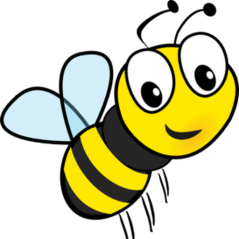 Year Six Spelling Bee words for spring term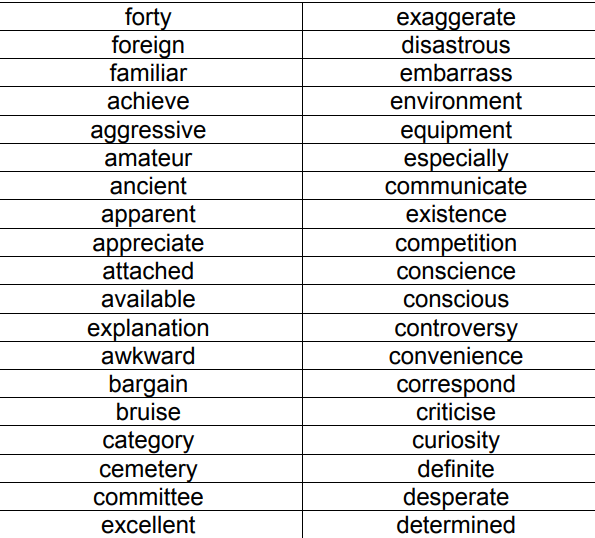 